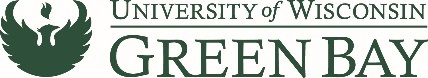 
University Staff CommitteeMeeting AgendaMarch 18, 2021, 10:00 – 11:30 a.m.Virtually on TEAMS
Call to orderRoll callApproval of Minutes (see attached)Facilities and Climate Study Report – Sheryl Van Gruensven, Vice Chancellor and Paul Pinkston, Facilities Director (10:05 am) Treasurer’s Report & Update – Dolly Jackson (see attached)HR Report – Julie Flenz, HR Liaison (see attached)Old BusinessProvost Search Nominations  New BusinessHLC Update – Clif Ganyard, Associate Vice Chancellor (10:30 am)  Committee ReportsElection Committee – Holly KeenerPersonnel Committee – Brenda BeckProfessional Development Committee – Kaitlyn O’ClaireUW System University Staff Representative – Teri TernesUC – Sue Machuca Strategic Budgeting Committee – Monika PynakerOtherAdjournmentThe next USC meeting will be April 15, 2021 at 10:00am, virtually on TEAMS.